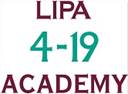                       Re-opening planBelow is a list of details and safety procedures that LIPA 4-19 have implemented for a safe return to classes in September. LIPA 4-19 Academy reopening plan has been created in line with current Government, Public Health, DfE guidelines.To protect staff/student health and wellbeing, we have made changes to our buildings over the summer, having taken extensive professional advice as well as risk assessments from Compliance Education Ltd (who are our Health and Safety advisors). ArrivalEach school will have a separate start and finish time.Students will be allocated certain entrances and exits. Parents/guardians will be asked to drop their child off at the designated entrance and will not be allowed into the building, parents must also refrain from crowding at the entrance and must keep 2 metres apart from other people. Only one parent per student will be allowed to drop and collect their child.Only Early start students aged 4-6 will line up outside the main entrance with one parent until they have registered. The main student’s academy students (age 7-19) will enter from a different location.Once the main academy students are in the building they will be directed to their zone where registration will take place. Each zone will be for their individual school bubbles where they will not mix with other students and other bubbles.Students will be separated into small age group/class bubbles to reduce the number of people they will meet. Parents are instructed to refrain from sending/allowing their child to attend class if they are felling unwell.Where necessary temperature checks will be available from all entrances on arrivalDeparturesStudents are to be collected from the place they arrived at and entered the building.Staggered departure times will be implemented to ensure social distancing is maintained.In classStudents will be allocated designated studios all within close proximity of each other therefore avoiding walking around the building.We will do everything possible to minimise contact and mixing while delivering a broad and balanced curriculum.Dance spaces have been marked to clearly indicate 2 metres of distance from other students during class.All rooms will be of the required size and markings made to assist students in recognising the social distancing needed.Students will only be allowed to use designated toilets that they can use during their 3hr sessions and will be not allowed to go in groups.Students will remain in their age group/class bubble for the foreseeable future and not be able to mix with other students from different schools. All staff and students are instructed in the importance of minimising contact and practicing social distancing where possible.For Early Start students we will endeavor to deliver classes which encourage them to keep their distance where reasonably practicable.The academy timetable has been adjusted to factor in the need to stagger breaks, etc in order to reduce movement around the building.Where possible, staff and students will refrain from having close face to face contact with another person.Staff have been instructed to maintain a 2 metre distance at all times from students and other members of staff.Students will be discouraged from gathering in large close groups.Students will be instructed to keep to the left-hand side of the corridor and stairs whilst walking around site.Cleaning and hygieneAll students will be required to sanitise hands upon entering the building. Hand sanitiser will be provided at each zone upon entering.We have sanitiser in each studio, registration area and toilets, we will require students and staff to utilise it frequently.We will be increasing our cleaning and decontamination routines, particularly on touch points like door handles.All studios will be cleaned between morning and afternoon sessions.Breaks will be staggered in the canteen so the tables and chairs can be cleaned before it is occupied by another bubble. Own food and drinks will be required as the vending machines will not be operating, and the canteen will not be open.Only essential possessions to be brought into the building (such as water, or a snack for break and any medical needs, i.e. EpiPen), and to keep those possessions close to them wherever practicable. Where possible, please DO NOT bring mobile phones to LIPA.Please note, as government guidance and policy change, we will be updating safety measures accordingly.